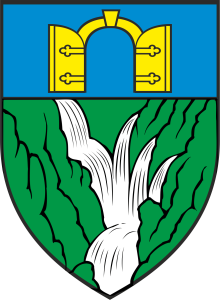 AKTI OPĆINSKOG VIJEĆA  Sukladno članku 31. Statuta Općine Zadvarje („Službeni glasnik „ br.03/09. i 02/10.) ,te čl.10 stavak 1 Zakona o plaćama u lokalnoj i područnoj (regionalnoj) samoupravi  na prijedlog općinskog načelnika  općine Zadvarje  na  2. sjednici Općinskog vijeća  Općine Zadvarje održanoj dana 04.08.2021godine  je  donesena                                                		Izmjena Odluke			      o izmjeni Odluke o visini koeficijenta 			službenika i namještenika u Jedinstvenom upravnom 				odjelu općine Zadvarje1.U Odluci o visini koeficijenta službenika i namještenika u Jedinstvenom upravnom odjelu općine Zadvarje utvrđuju se  izmjena novi koeficijent radnog mjesta  to:-komunalni redar koef.1.44Visinu osnovice utvrđuje načelnik2.Ova Odluka   stupa na snagu osmog dana od dana objave u „Službenom glasniku Općine Zadvarje“,te prestaje važiti dio Odluke općinskog vijeća sa 11.sjednice održane dana 28.01.20219 KLASA.021-01/19-01/01  urbroj:2155/04-01-19-6 u odnosu na radno mjesto komunalnog  redara,dok ostali koeficijenti za radna mjesta  u istoj odluci ostaju na snazi.                                                                                                                  Predsjednik                                                                                                                  Općinskog vijeća                                                                                                                  Toni Popović